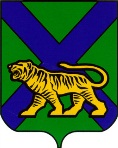 ТЕРРИТОРИАЛЬНАЯ ИЗБИРАТЕЛЬНАЯ КОМИССИЯ
МИХАЙЛОВСКОГО РАЙОНАРЕШЕНИЕс. МихайловкаОб утверждении форм актов передачии погашения избирательных бюллетеней для голосования на досрочных выборахглавы Новошахтинского  городскогопоселения Михайловского муниципальногорайона Приморского краяВ соответствии со статьей 63 Федерального закона «Об основных гарантиях избирательных прав и права на участие в референдуме граждан Российской Федерации», статьями 26, 71 Избирательного кодекса Приморского края, территориальная избирательная комиссия Михайловского районаРЕШИЛА:Утвердить форму акта передачи избирательных бюллетеней для голосования  на досрочных выборах главы Новошахтинского городского поселения Михайловского муниципального района Приморского края участковым избирательным комиссиям территориальной избирательной комиссией Михайловского района (приложение № 1).2. Утвердить форму акта погашения неиспользованных избирательных бюллетеней для голосования на досрочных выборах главы Новошахтинского городского поселения Михайловского муниципального района Приморского края (приложение № 2).Председатель комиссии                                                               Н.С. ГорбачеваСекретарь комиссии                                                                       Г.В. НикитинаАКТ <1>передачи избирательных бюллетеней для голосованияна досрочных выборах главы Новошахтинского городского поселения Михайловского муниципального района Приморского края________________ 2015 года                                                                                                                                        (дата передачи)								_____ часов  ______ минут  Территориальная избирательная комиссия  Михайловского района передала  участковой избирательной комиссии избирательного участка №__________________________________________________________________________                                               (число избирательных бюллетеней цифрами и прописью)избирательных бюллетеней для голосования на досрочных выборах главы Новошахтинского городского поселения Михайловского муниципального района Приморского края--------------------------------<1> Настоящий акт имеют право подписать лица, присутствующие (на основании ст. 30 Федерального закона «Об основных гарантиях избирательных прав и права на участие в референдуме граждан Российской Федерации») при передаче и приеме избирательных бюллетеней.АКТ <1>погашения неиспользованных избирательных бюллетеней для голосованияна досрочных выборах главы Новошахтинского городского поселения Михайловского муниципального района Приморского края ________________________________________________________________                                                 (наименование избирательной комиссии)_______________ 2015 года_____ часов  ______ минут       Мы, нижеподписавшиеся члены __________________________________________________________________                                   (наименование избирательной комиссии)_________________________________________________________________с правом решающего голоса ______________________________________________,                                                             (фамилии, инициалы)                                                                                погасили ___________________________________________________________                                                                       (число цифрами и прописью)избирательных бюллетеней для голосования на досрочных выборах главы Новошахтинского городского поселения Михайловского муниципального района Приморского краяЧлены_______________________________  ___________ _______________________ (наименование избирательной комиссии)                          (подпись)                 (фамилия, инициалы)                                                                ___________ _______________________                                                                                                  (подпись)                 (фамилия, инициалы)                МП                                                               ___________ _______________________                                                                      (подпись)                 (фамилия, инициалы)--------------------------------<1> Настоящий акт имеют право подписать лица, присутствующие (на основании ст. 30 Федерального закона «Об основных гарантиях избирательных прав и права на участие в референдуме граждан Российской Федерации») при погашении избирательных бюллетеней.       21.04.2015       501/99Приложение № 1к решению  территориальной избирательной комиссии Михайловского района от 21  апреля 2015 года № 501/99МППредседатель (заместитель председателя, секретарь) территориальной избирательной комиссии  Михайловского района_______________  ___________________        (подпись)          (фамилия, инициалы)            Члены комиссии_______________  ___________________        (подпись)          (фамилия, инициалы)_______________  ___________________        (подпись)          (фамилия, инициалы)МППредседатель (заместитель председателя, секретарь) участковой избирательной комиссии  избирательного участка №____________________  ___________________        (подпись)          (фамилия, инициалы)            Члены комиссии_______________  ___________________        (подпись)          (фамилия, инициалы)_______________  ___________________        (подпись)          (фамилия, инициалы)Приложение № 2к решению территориальной избирательной комиссии Михайловского района от 21 апреля 2015 года № 501/99